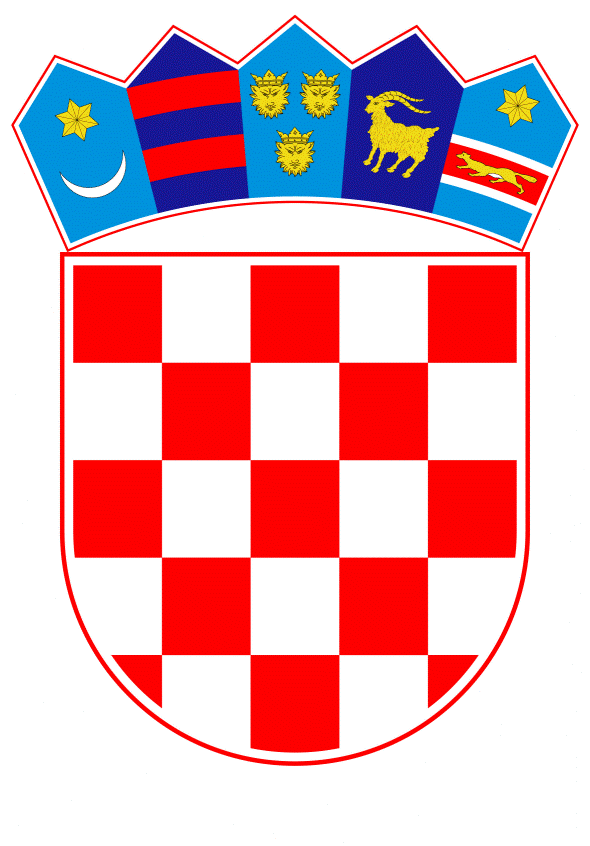 VLADA REPUBLIKE HRVATSKEZagreb, 27. veljače 2020.______________________________________________________________________________________________________________________________________________________________________________________________________________________________Banski dvori | Trg Sv. Marka 2  | 10000 Zagreb | tel. 01 4569 222 | vlada.gov.hrPrijedlogNa temelju članka 31. stavka 2., a u vezi sa člankom 31. stavkom 1. točkom 5. i člankom 80. stavkom 4. točkom 2. Zakona o pomorskom dobru i morskim lukama (Narodne novine, br. 158/03, 100/04, 141/06, 38/09, 123/11 – Odluka Ustavnog suda Republike Hrvatske, 56/16 i 98/19), Vlada Republike Hrvatske je na sjednici održanoj _________ 2020. godine donijelaO D L U K Uo prestanku koncesije pomorskog dobra u svrhu izgradnje i gospodarskog korištenja luke posebne namjene – luke nautičkog turizma RabacI.Koncesija na pomorskom dobru dodijeljena društvu Yacht Club Rabac d.o.o., Rabac, Odlukom o koncesiji pomorskog dobra u svrhu izgradnje i gospodarskog korištenja luke posebne namjene – luke nautičkog turizma Rabac (Narodne novine, br. 74/00, 126/02 i 141/04), prestaje sporazumnim raskidom ugovora o koncesiji.II.Na temelju ove Odluke ovlašćuje se ministar mora, prometa i infrastrukture da u roku od 90 dana od dana objave ove Odluke u Narodnim novinama sklopi sporazumni raskid ugovora o koncesiji pomorskog dobra u svrhu gospodarskog korištenja luke posebne namjene – luke nautičkog turizma Rabac, kojim ugovorne strane suglasno utvrđuju da nemaju međusobnih potraživanja.III.Ova Odluka stupa na snagu danom donošenja, a objavit će se u Narodnim novinama.Klasa: Urbroj: Zagreb, _______________2020.PREDSJEDNIK

mr. sc. Andrej PlenkovićOBRAZLOŽENJEVlada Republike Hrvatske na svojoj sjednici održanoj dana 20. srpnja 2000. godine donijela je Odluku o koncesiji pomorskog dobra u svrhu izgradnje i gospodarskog korištenja luke posebne namjene - luke nautičkog turizma Rabac temeljem koje je dana 16. kolovoza 2000. godine zaključen Ugovor o koncesiji kojim je ista dana na rok 32 godine, računajući od dana potpisa ugovora o koncesiji. Točkom VII. navedene Odluke o koncesiji obvezan je Ovlaštenik koncesije ishoditi građevinsku dozvolu prema Lokacijskoj dozvoli Ministarstva graditeljstva i prostornog uređenja, Klasa: UP/I-350-05/99-02/0056 od 21. siječnja 2000. godine te sagraditi luku u roku od dvije godine, računajući od dana potpisa Ugovora o koncesiji. Izmjenom Odluke o koncesiji pomorskog dobra u svrhu izgradnje i gospodarskog korištenja luke posebne namjene – luke nautičkog turizma od 24. listopada 2002. godine, taj je rok produljen na 4 godine od potpisa ugovora o koncesiji, a na temelju nje sklopljen je Dodatak 1. Ugovoru. Područje pomorskog dobra danog u koncesiju 2000. godine obuhvaćalo je i jednu česticu koja je u zemljišnoj knjizi bila upisana kao privatno vlasništvo, s time da je vlasnik prije davanja  koncesije pomorskog dobra dao svoj pristanak na upis predmetne čestice kao pomorskog dobra i davanja predmetne čestice u koncesiju. Međutim, radi predaje u posjed predmetne čestice Republika Hrvatska je vodila je spor s vlasnikom, društvom Maslinica d.o.o.. Spor je onemogućio ovlaštenika da uđe u nesmetani posjed pomorskog dobra danog u koncesiju, stoga je Vlada Republike Hrvatske na svojoj sjednici održanoj dana 30. rujna 2004. godine donijela Odluku o izmjeni i dopuni Odluke o koncesiji pomorskog dobra u svrhu izgradnje i gospodarskog korištenja luke posebne namjene - luke nautičkog turizma Rabac kojom je koncesija stavljena u mirovanje do dana stupanja ovlaštenika koncesije u posjed pomorskog dobra – lučkog područja luke posebne namjene, a o kojoj okolnosti će između davatelja koncesije i ovlaštenika koncesije biti potpisan zapisnik o stupanju u posjed cjelokupnog pomorskog dobra. Spor radi predaje u posjed nekretnine, a koji se vodio nakon donošenja Odluke o koncesiji pomorskog dobra u svrhu izgradnje i gospodarskog korištenja luke posebne namjene – luke nautičkog turizma Rabac, bio je povod da se u tada doneseni Zakon o pomorskom dobru i morskim lukama („Narodne novine“ broj 158/03), u članak 7. stavak 4. istog unese odredba koja određuje da se koncesija na pomorskom dobru može dati nakon što je utvrđena granica pomorskog dobra i provedena u zemljišnim knjigama.U međuvremenu je spor pravomoćno završen u korist tužitelja, Republike Hrvatske, međutim, došlo je do izmjene prostorno planske dokumentacije na način da luka nautičkog turizma više nije planirana na lokaciji za koju je koncesija dodijeljena. Ovo ministarstvo je u više navrata iniciralo suglasni raskid ugovora o koncesiji, no zbog višestrukih promjena u vlasničkoj strukturi i izmjeni osoba ovlaštenih za zastupanje društva, kao i nastojanja ovlaštenika da se prostorno planska dokumentacija ponovno izmjeni na način da namjena područja danog u koncesiju bude luka posebne namjene – luka nautičkog turizma, do sada se nije pristupilo raskidu. Ovlaštenik koncesije  uplatio je iznos od 221.877,13 kuna na ime koncesijske naknade, koji se trebao uračunati u iznos koncesijske naknade za razdoblje od stupanja ovlaštenika koncesije u cjelokupan posjed pomorskog dobra danog u koncesiju. Međutim, u članku 3. stavku 2. prijedloga sporazumnog raskida ugovora, a koji će se sklopiti na temelju ove Odluke, stranke suglasno utvrđuju kako nemaju međusobnih potraživanja ni po kojoj osnovi – niti po osnovi  ugovora i njegovih dodataka, kao po osnovi eventualno podnesenog zahtjeva za naknadu štete niti temeljem eventualno podnesenog zahtjeva za povrat stečenog bez pravne osnove, to jest, na temelju pravne osnove koja je naknadno otpala. Stoga smatramo kako je time zaštićen pravni interes Republike Hrvatske kao davatelja koncesije od mogućeg potraživanja uplaćenog iznosa od strane ovlaštenika koncesije. Članak 31., stavak 1. točka 5. Zakona o pomorskom dobru i morskim lukama („Narodne novine“ broj 158/03, 100/04, 141/06, 38/09, 123/11, 56/16 i 98/19) kao jedan od razloga prestanka koncesije navodi sporazumni raskid ugovora o koncesiji, a u stavku 2. istog članka propisuje  ovlaštenje davatelja da donese odluku o prestanku koncesije. Okolnosti zbog kojih ovlaštenik nije u mogućnosti koristiti pomorsko dobro na način određen odlukom o koncesiji pomorskog dobra u svrhu izgradnje i gospodarskog korištenja luke posebne namjene – luke nautičkog turizma Rabac su nastupile bez krivnje ugovornih stranaka, stoga će se na temelju ove odluke sklopiti Sporazumni raskid ugovora o koncesiji pomorskog dobra u svrhu izgradnje i gospodarskog korištenja luke posebne namjene – luke nautičkog turizma Rabac.Predlagatelj:Ministarstvo mora, prometa i infrastrukturePredmet:Odluka o prestanku koncesije pomorskog dobra u svrhu izgradnje i korištenja luke posebne namjene – luke nautičkog turizma Rabac